Отчет о проведении праздника«8- марта »Концерт проводилось 7 марта 11. 00.Место проведения: актовый зал.Ответственные: организатор Кулманбетова Д. Э.    Цель Конкурса: воспитание у молодежи эстетических норм; уважительного отношения к женскому полу; формирование корпоративной культуры.   7 Марта  в школе  №27  состоялся  праздничный  концерт,  посвященный  Международному    дню  8  Марта  « О Женщина, ты  нежность любовь». В концерте  приняли  учащиеся сборная  команда  10- х  классов, сборная  команда  11-х классов, 9 классы и учителя  СОШ №27   Проводилось концерт по сценарию, ведущими являлись ученики активисты – Ли Игорь и Акимов  Эмиль. 7  марта  «  Конкурс  посвященному  Международному Женскому Дню  А нука  Девочки»   встретила свой педагогический коллектив под торжественную музыку с теплыми поздравлениями от учеников и от  учителей. А так же на концерте выступила директор СОШ №27 Носинова Б.Ш. со словами поздравления учителей школы. Детьми были выпущены стенгазеты и  музыкальные  номера     Стенгазеты наших учеников: 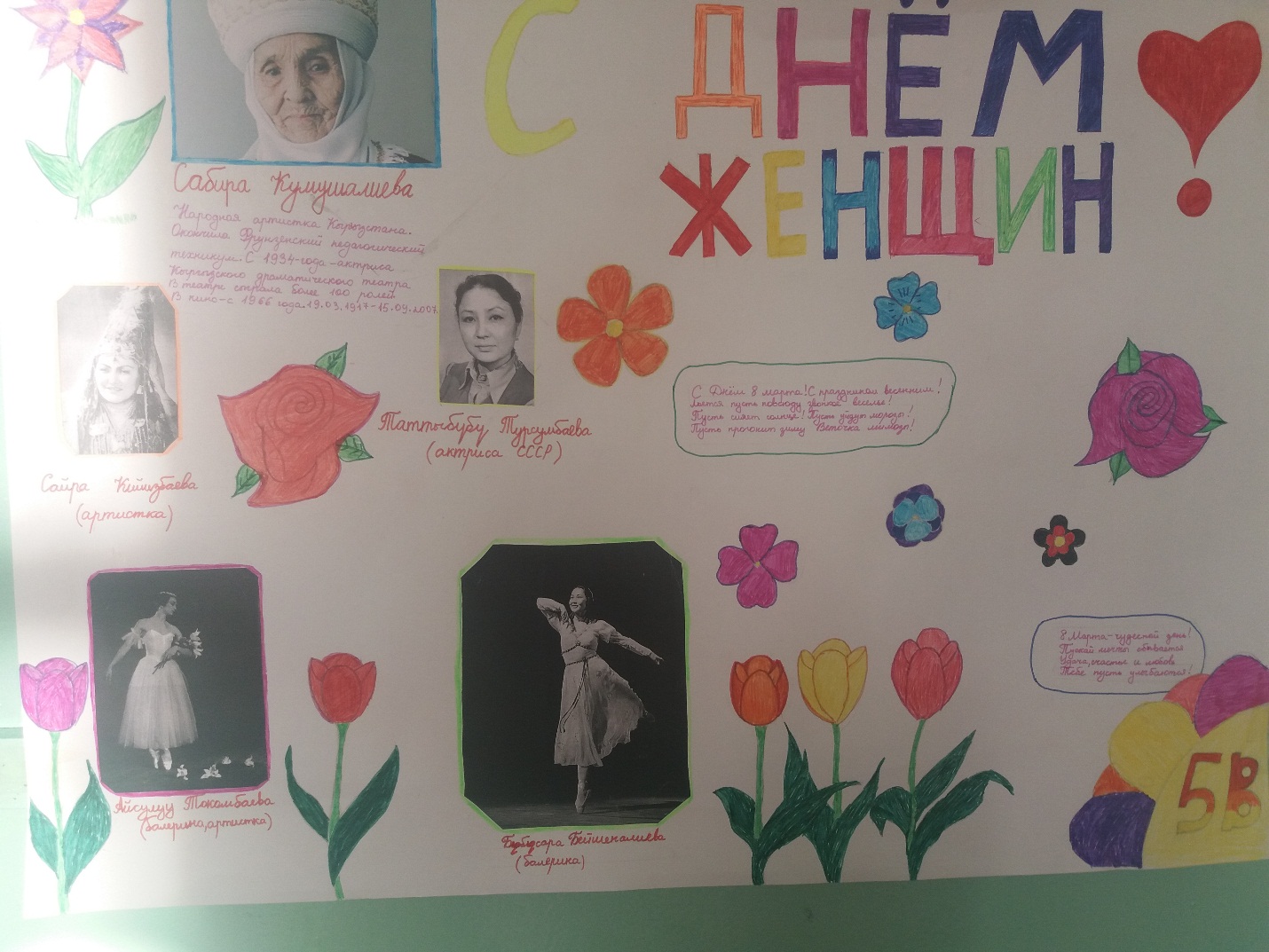 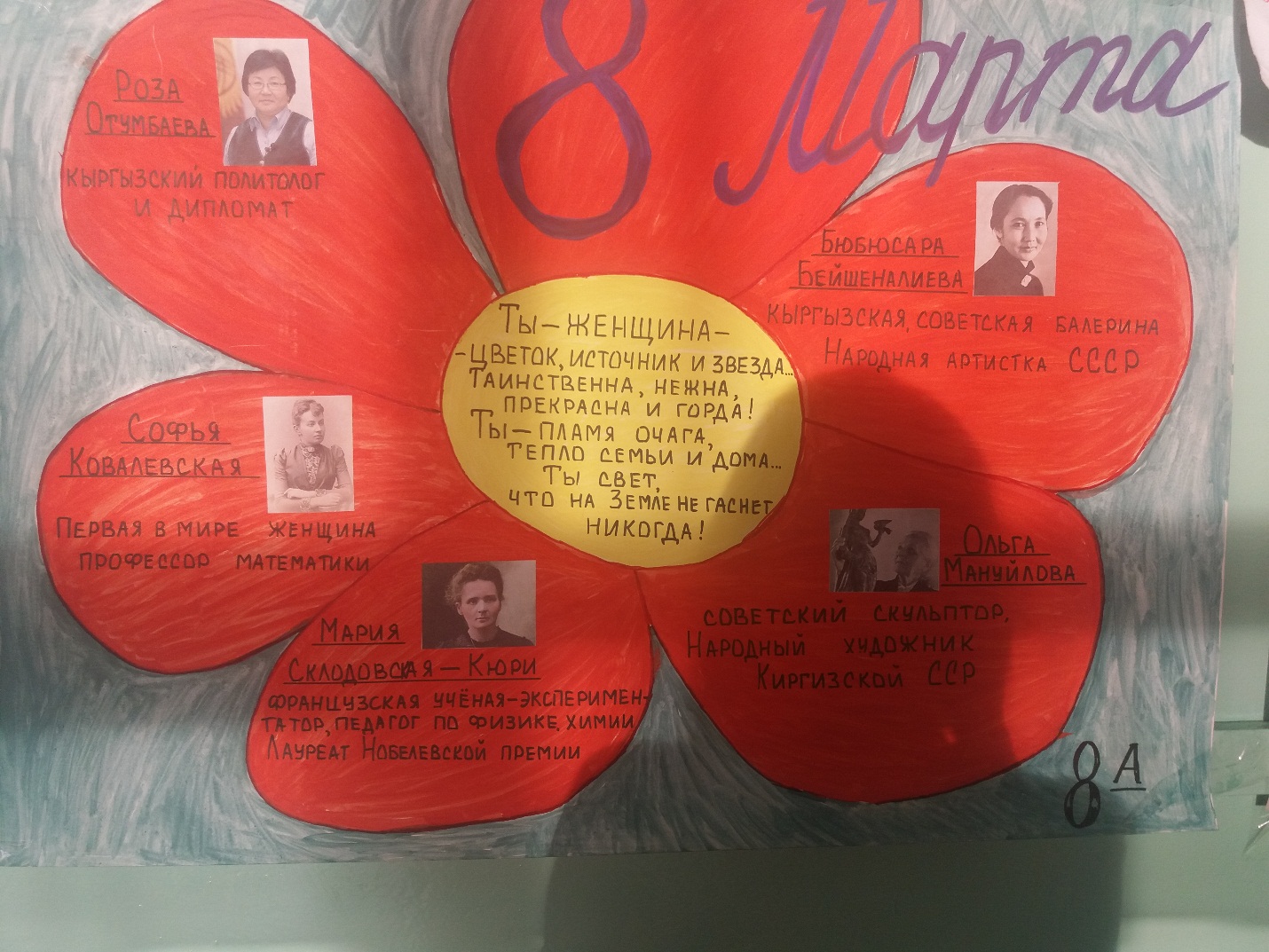 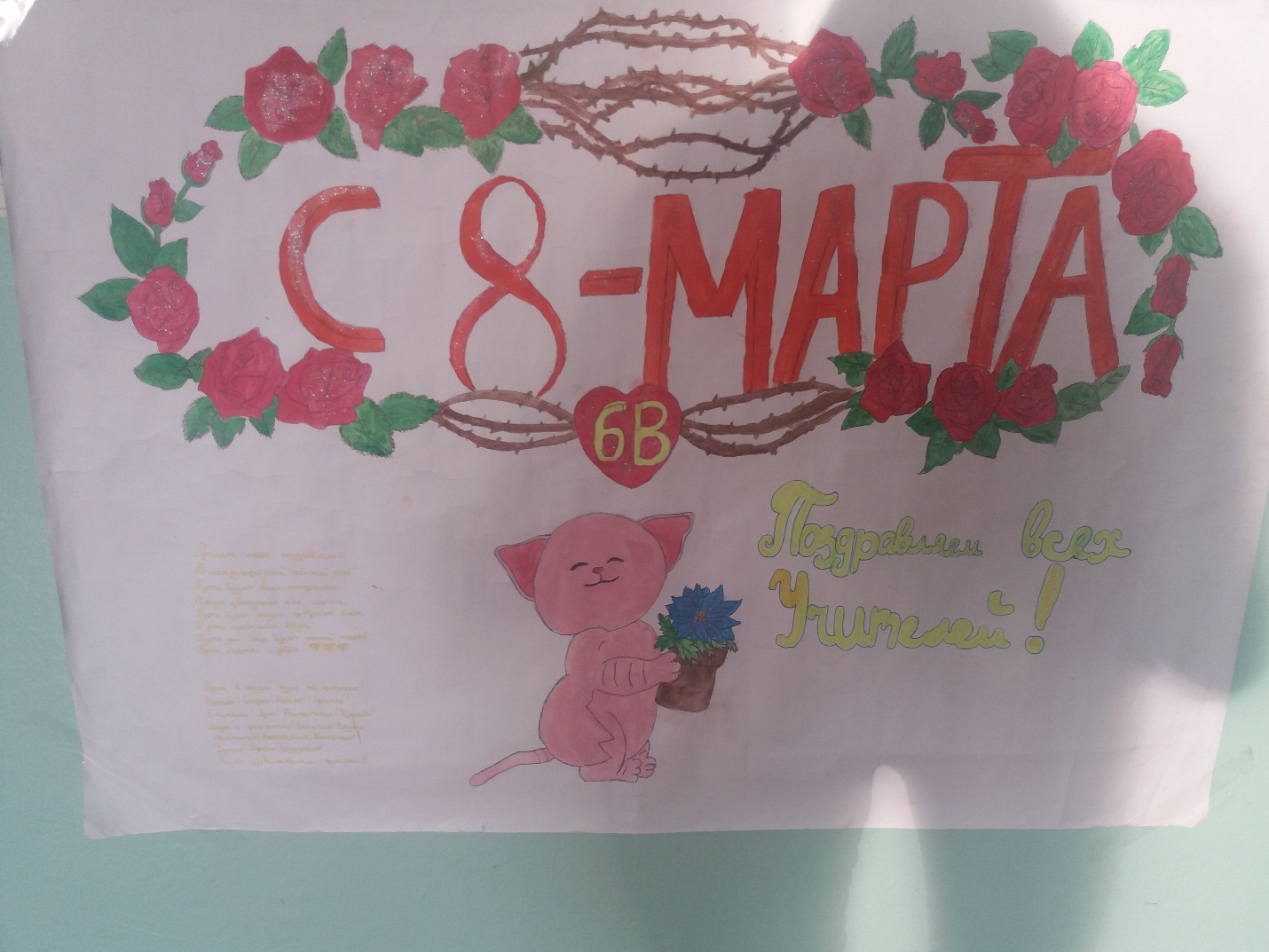 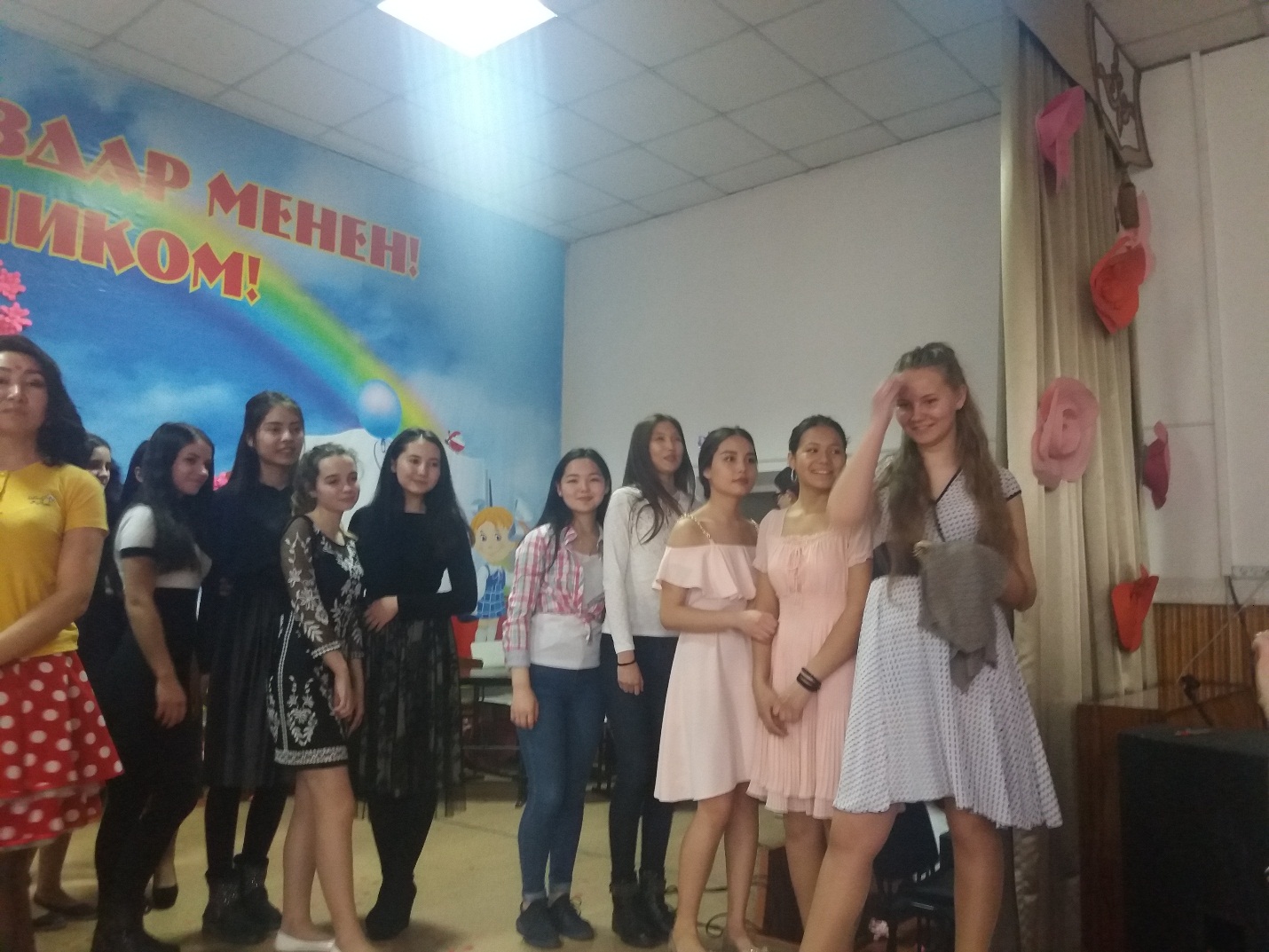 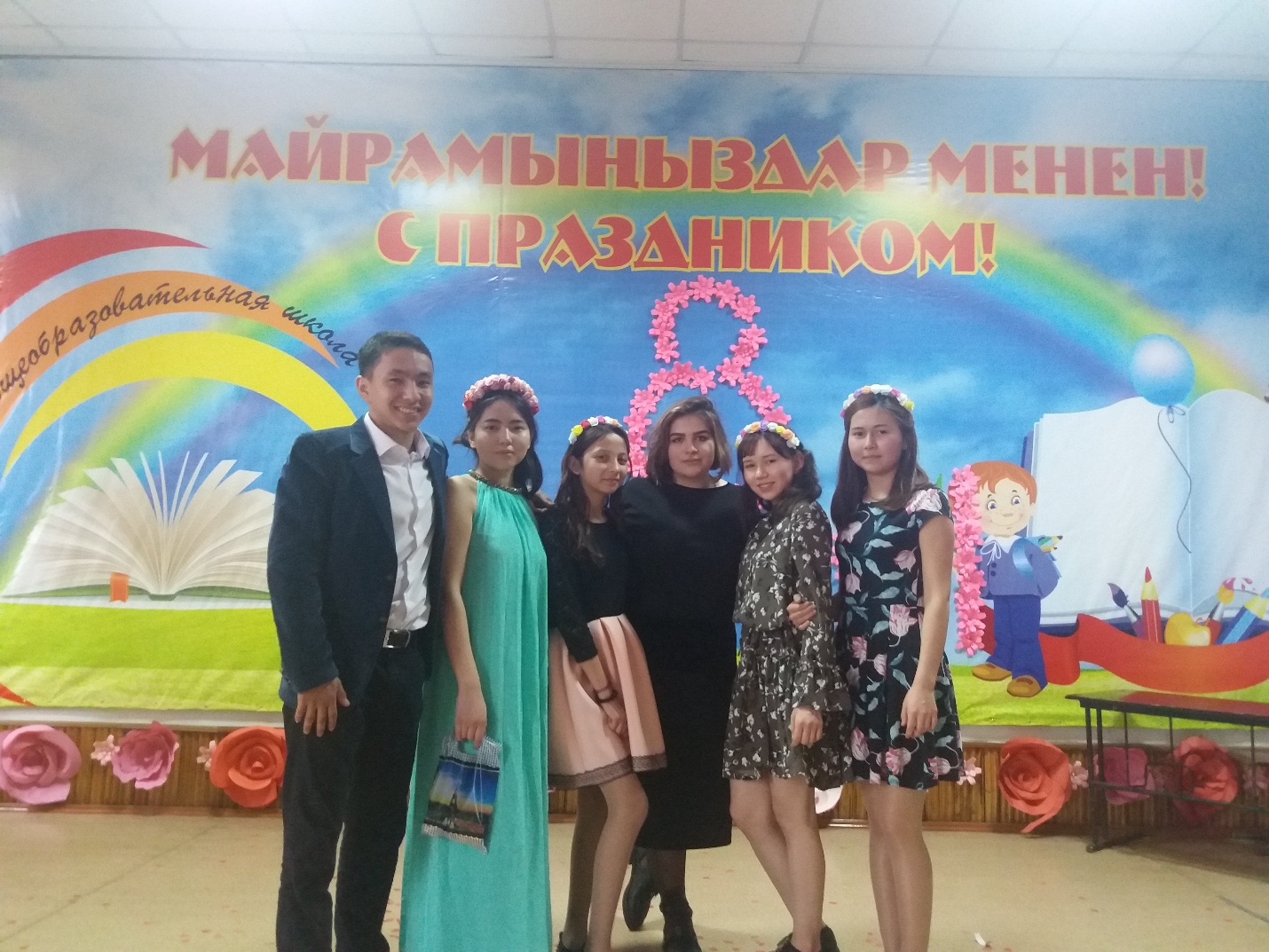 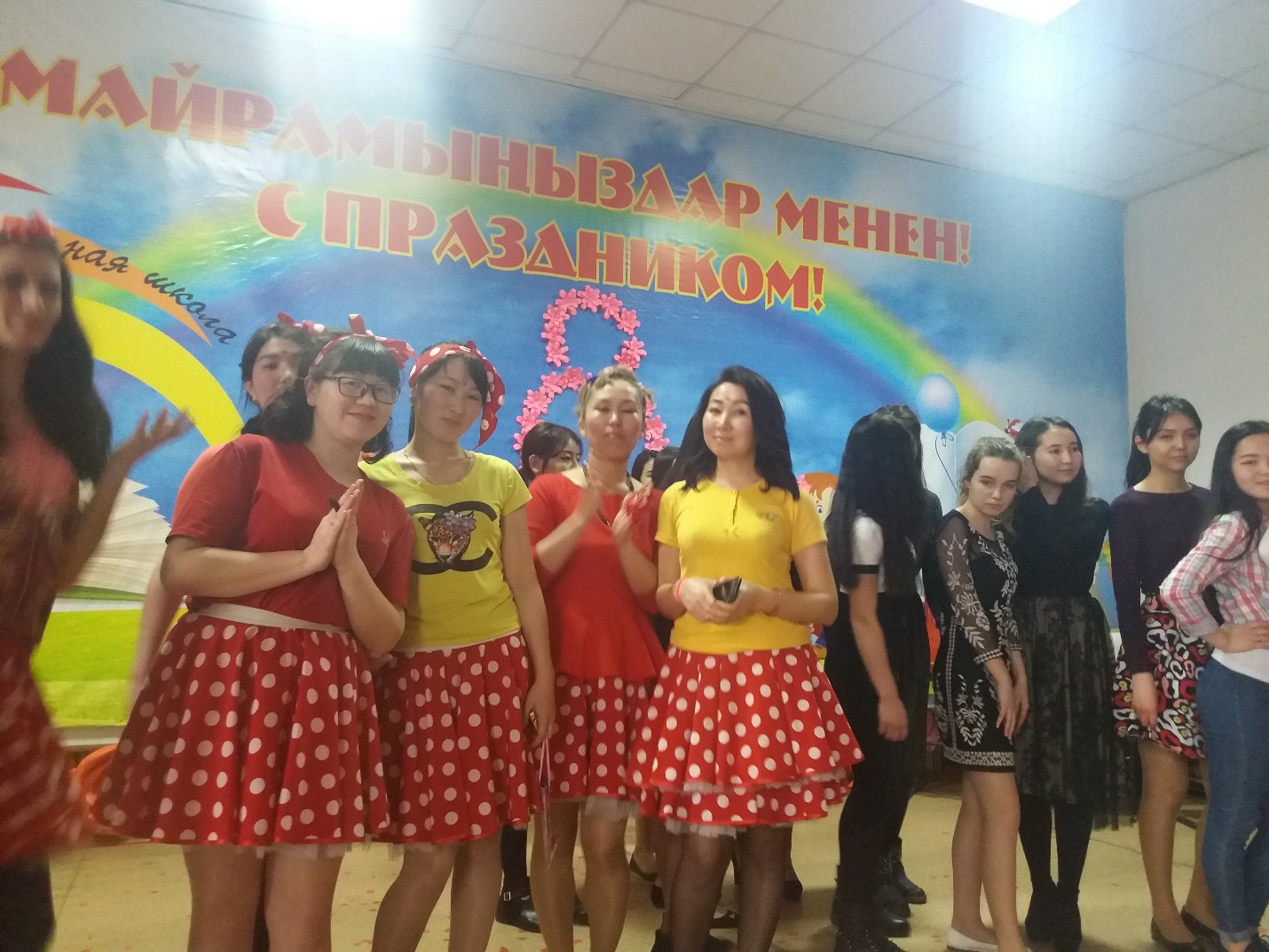 